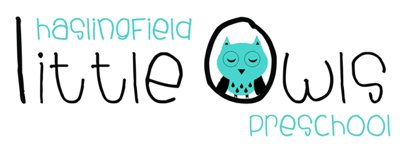 Weekly Newsletter31st October 2019Dear Little Owls Parents and Carers,This week….Welcome to Alice and her family who started on Monday as one of our Comets! Our Together Time song this week was 5 Little Pumpkins. For book time all our children read ‘Meg and Mog’ which is all about a spell that goes wrong. It has lots of noises that the children enjoyed joining in with which helps their pre-phoincs skills (phonological awareness).Next week…We are going to be sharing our experiences of Fireworks night so please upload any photos to Tapestry that we can share with the children.Together Time song: Remember, Remember the 5th of NovemberMoonbeams focus book: The story of Guy FawkesShooting Stars and Comets focus book: Owls BabiesRainbow Rule of the week: Everyone is WelcomeRotasRotas for next week please:We hope you enjoy your weekend and we will look forward to seeing you all next week!Best wishes fromAbby, Kayleigh, Sobia, Hayley, Natalie and JulieThe Little Owls Team07704 908109Week beginningFruitBeginning (Mon/Tue)Middle (Wed/Thu)Washing BagHALF TERMHALF TERMHALF TERMHALF TERMHALF TERM4th Nov8 Bananas each8 Apples each8 Pears each8 Satsumas each-Clara-David-Jessica S-Jessie L-Joey-Jess G-Edmund-MaisieEmily Ch and James (Tue)11th Nov8 Bananas each8 Apples each8 Pears each8 Satsumas each-Sen-Alice-James (Mon)-William-Alex-Emily Co-Emily B-NoahClara (Wed)